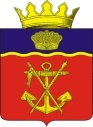 АДМИНИСТРАЦИЯКАЛАЧЕВСКОГО  МУНИЦИПАЛЬНОГО  РАЙОНАВОЛГОГРАДСКОЙ  ОБЛАСТИПОСТАНОВЛЕНИЕот  20.12.2021    № 1395Об определении стоимости одного детодня в образовательных организациях, реализующих программу дошкольного образования, Калачевского муниципального района Волгоградской областиВ соответствии с ч.4 ст.65 Федерального закона от 29 декабря 2012 г. N 273-ФЗ «Об образовании в Российской Федерации», на основании  Приказа  комитета образования науки и молодежной политики Волгоградской области от 10.11.2021 № 115 «Об установлении максимального размера родительской платы, взимаемой за присмотр и уход за детьми в государственных и муниципальных образовательных организациях, реализующих  программу дошкольного образования, для каждого муниципального образования, находящегося на территории Волгоградской области, в зависимости от условий и ухода за детьми на 2022 год», п. 5 ст. 1 Решения Калачевской районной Думы от 07.08.2014 № 481 «Об утверждении положения о порядке установления тарифов на услуги, предоставляемые муниципальными предприятиями и учреждениями Калачевского муниципального района Волгоградской области», с учетом возраста и  режима пребывания детей в образовательных организациях Калачевского муниципального района Волгоградской области, реализующих программу дошкольного образования, администрация Калачевского муниципального района Волгоградской области    п о с т а н о в л я е т: 1. Установить  c     01. 01. 2022 г.  по 31.12. 2022 г.   плату    родителей    (законных   представителей)      за    содержание    ребенка  за один детодень    в  образовательных   организациях,  реализующих программу дошкольного образования в  Калачевском муниципальном районе Волгоградской области: 	- в группах общеразвивающей направленности для детей в возрасте  до 3 лет  с продолжительностью пребывания 8-10 часов, 10,5-12 часов – 112,00 рублей.- в группах общеразвивающей направленности для детей в возрасте от 3лет до 7 лет  с продолжительностью пребывания 8-10 часов, 10,5-12 часов – 112,00 рублей.2. Постановления администрации Калачевского муниципального района Волгоградской области от  29.12.2020 № 1150 «Об определении стоимости одного детодня в образовательных организациях, реализующих программу дошкольного образования, Калачевского муниципального района Волгоградской области» считать утратившим силу.         3.   Настоящее постановление подлежит официальному  опубликованию и вступает в силу с 01.01.2022 года.4. Контроль исполнения настоящего постановления возложить на заместителя главы Калачевского муниципального района Волгоградской области А.Н. Прохорова.           Глава Калачевского           муниципального района                                    С.А. Тюрин